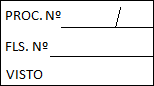 ANEXO VIIIMODELO DE DECLARAÇÃO DE CIENCIA DO EDITAL O(A)___________________________________________________________ (nome da empresa participante) declara que recebeu todos os documentos e tomou conhecimento de todas as informações necessárias à sua participação, além das condições legais para o cumprimento das obrigações do Pregão Presencial n.º 005/2022–FMS.Em,_____ de ________________ de 2022._____________________________________________(Assinatura do responsável Legal)Nome:CPF: